ГОСУДАРСТВЕННЫЙ КОНТРАКТтеплоснабжения № _____г. Краснодар                                                                                                                            «____»____________ 202__ г.Акционерное общество «РАМО-М», именуемое в дальнейшем «Теплоснабжающая организация», в лице директора Филиала «Краснодарское военно-энергетическое предприятие» ______________________________, действующего на основании __________________, с одной стороны, и_______________________________________________________, именуемое в дальнейшем «Потребитель», в лице _________________________________________, действующего на основании ______________________________________ в соответствии с п.8 ч.1 ст.93 Федерального закона от 05 апреля 2013г. № 44-ФЗ «О контрактной системе в сфере закупок товаров, работ, услуг для обеспечения государственных и муниципальных нужд» с другой стороны, при совместном упоминании именуемые Стороны заключили настоящий государственный контракт (далее - Контракт) о нижеследующем.1. Предмет контракта1.1. Теплоснабжающая организация обязуется поставлять Потребителю через опосредованно присоединенную сеть тепловую энергию на объект Потребителя, расположенный по адресу: г. Краснодар, ________________________________, выработанную на собственной теплоэлектростанции, а Потребитель обязуется принимать тепловую энергию, соблюдая предусмотренный контрактом режим ее потребления; оплачивать принятую тепловую энергию, обеспечивать безопасность эксплуатации находящихся в его ведении тепловых сетей и исправность используемых им приборов и оборудования, связанных с потреблением тепловой энергии.1.2. Местом исполнения обязательств Теплоснабжающей организацией является точка поставки, которая располагается на границе балансовой принадлежности тепловой сети Потребителя и тепловой сети Теплоснабжающей организации, устанавливаемой Актом разграничения балансовой принадлежности и эксплуатационной ответственности (Приложение № 1). 1.3.  Стороны при отпуске, передаче и потреблении тепловой энергии, а также при взаимных расчетах обязуются руководствоваться настоящим контрактом, Гражданским кодексом Российской Федерации, Федеральным законом от 27 июля 2010 года № 190-ФЗ «О теплоснабжении», Правилами организации теплоснабжения в Российской Федерации, утвержденными постановлением Правительства РФ от 08.08.2012 года № 808 (далее – Правила организации теплоснабжения), Правилами коммерческого учета тепловой энергии, теплоносителя, утвержденными постановлением Правительства РФ от 18 ноября . № 1034 (далее – Правила коммерческого учета), Правилами технической эксплуатации тепловых энергоустановок, утвержденных приказом Минэнерго РФ от 24 марта . № 115 и иными нормативно-правовыми актами Российской Федерации.Все термины и определения, используемые в настоящем контракте, понимаются Сторонами так, как они определены в действующем законодательстве Российской Федерации о теплоснабжении.1.4. Тепловая энергия в горячей воде поставляется Теплоснабжающей организацией и приобретается Потребителем для нужд отопления и горячего водоснабжения с максимальной тепловой нагрузкой _________ гигакалорий в час, в том числе:а) на отопление – ______ Гкал/ч;б) на горячее водоснабжение –  ______ Гкал/ч;в) на тепловые потери – ______ Гкал/ч.В случае выхода узла учета из строя количество принятой тепловой энергии, определяемое расчетным методом, увеличивается на величину потерь тепловой энергии в сети Потребителя от места установки приборов учета до точек потребления, рассчитываемых в соответствии с Инструкцией по организации в Министерстве энергетики Российской Федерации работы по расчету и обоснованию нормативов технологических потерь при передаче тепловой энергии, утвержденной приказом Минэнерго России от 30 декабря 2008 года № 325 по каждой точке поставки к настоящему договору (Приложение № 3).1.5. Плановое количество тепловой энергии, поставляемой Потребителю в календарном году с разбивкой по месяцам устанавливается в Приложении № 2 к настоящему контракту. Объемы, указанные в Приложении № 2 используются исключительно для определения цены контракта.2. Права и обязанности Теплоснабжающей организации2.1. Теплоснабжающая организация обязана:2.1.1. Поставлять Потребителю через присоединенную сеть тепловую энергию в горячей воде надлежащего качества в количестве и с тепловыми нагрузками, определяемыми настоящим контрактом, для нужд отопления – в течение отопительного периода, а горячего водоснабжения - круглогодично.2.1.2. Соблюдать режим и качество теплоснабжения (максимальная часовая нагрузка, температура, физико-химические показатели и диапазон давления теплоносителя в подающем трубопроводе), установленные настоящим контрактом. Температурный график и физико-химические показатели теплоносителя определены в Приложениях № 4,5 к настоящему контракту.Минимальный перепад давлений между подающим и обратным трубопроводом составляет Р=1,2 кгс/см2, предельное значение давления: Р=10,0 кгс/см2 в подающем и Р=2,5 кгс/см2 в обратном трубопроводе в тепловой сети.2.1.3. Уведомлять Потребителя о начале и сроках ограничения и прекращения подачи тепловой энергии в порядке, установленном разделом 6 настоящего контракта.2.1.4. Выполнять обязательства по обеспечению надежности теплоснабжения в соответствии с требованиями технических регламентов и Правил организации теплоснабжения. 2.1.5. Выдавать технические условия на установку или замену приборов учета тепловой энергии и согласовывать проектную документацию, выполненную в соответствии с ними.2.1.6. Ежемесячно производить расчет количества принятой Потребителем тепловой энергии, выставлять ему платежные документы за тепловую энергию в порядке и сроки, установленные разделом 5 настоящего контракта.2.1.7. Проводить с Потребителем сверку расчетов за тепловую энергию в декабре месяце путем оформления акта сверки.2.1.8. Включать систему теплопотребления Потребителя для нужд отопления, а также отключать систему по окончании отопительного периода в присутствии представителя Потребителя с составлением соответствующих актов.2.1.9. Выполнять иные обязанности, предусмотренные настоящим контрактом и действующим законодательством Российской Федерации.2.2. Теплоснабжающая организация имеет право:2.2.1. Осуществлять контроль за соблюдением Потребителем установленного в контракте режима теплопотребления; правильностью снятия им показаний с приборов учета; состоянием и условиями эксплуатации теплопотребляющих установок Потребителя, приборов учета тепловой энергии и целостности пломб на них.2.2.2. Беспрепятственного доступа к узлу учета, теплопотребляющим установкам, необходимой технической и эксплуатационной документации Потребителя для:- проверки условий эксплуатации, сохранности и исправности приборов учета, сохранности контрольных пломб и эксплуатационной документации, снятия показаний (в том числе контрольных) и контроля за снятыми Потребителем показаниями; - контроля договорных режимов потребления, в том числе для проверки состояния теплопотребляющих установок, в том числе при подключении их к системе теплоснабжения после ремонта или отключений по иным причинам;- проведения мероприятий по ограничению и прекращению подачи тепловой энергии;- проведения проверки установленных режимов теплопотребления в нештатных ситуациях.О дате и времени посещения Потребителя Теплоснабжающая организация предварительно оповещает Потребителя.2.2.3. Вводить ограничение и прекращение подачи тепловой энергии  Потребителю в случаях, предусмотренных разделом 6 настоящего контракта.2.2.4. Потребовать в установленном законодательством Российской Федерации порядке компенсации Потребителем затрат, понесенных Теплоснабжающей организацией в связи с введением ограничения и прекращения подачи тепловой энергии Потребителю, восстановлением режима потребления.2.2.5. В межотопительный период выдавать Потребителю обязательные для исполнения им уведомления о необходимости выполнения работ на теплопотребляющих установках Потребителя, связанных с подготовкой к новому отопительному периоду.2.2.6. Требовать от Потребителя в соответствии с гражданским законодательством возмещения убытков, причиненных Теплоснабжающей организации по вине Потребителя в период исполнения настоящего контракта.2.2.7. Пользоваться иными правами, предусмотренными настоящим контрактом и действующим законодательством Российской Федерации.3. Права и обязанности Потребителя  3.1. Потребитель обязан:3.1.1. Содержать в исправном состоянии свое теплопотребляющее оборудование, тепловые пункты и внутренние системы теплоснабжения и обеспечивать их эксплуатацию в соответствии с Правилами технической эксплуатации тепловых энергоустановок, своевременно и качественно производить текущий и капитальный ремонты оборудования теплопотребления.3.1.2. Соблюдать установленные контрактом режимы теплопотребления.3.1.3. Оплачивать полученную Потребителем тепловую энергию по цене и в порядке, предусмотренным настоящим контрактом.3.1.4. Обслуживать системы теплопотребления персоналом, прошедшим специальное обучение и имеющим соответствующие удостоверения Ростехнадзора.3.1.5. Выполнять оперативно-диспетчерские указания Теплоснабжающей организации по режимам потребления тепловой энергии, исполнять уведомления Теплоснабжающей организации о необходимости выполнения работ на теплопотребляющих установках Потребителя, связанных с подготовкой к новому отопительному периоду. 3.1.6. Соблюдать действующий порядок подготовки теплоустановок, систем теплоснабжения к отопительному периоду, а также сроки и порядок включения систем теплопотребления в отопительный период.3.1.7. Обеспечить:а) сохранность установленных узлов учета;б) сохранность пломб на средствах измерений и устройствах, входящих в состав узла учета;в) беспрепятственный доступ представителей Теплоснабжающей организации к узлу учета и теплопотребляющим установкам для:- проверки условий эксплуатации, сохранности и исправности приборов учета, сохранности контрольных пломб и эксплуатационной документации, снятия показаний (в том числе контрольных) и контроля за снятыми Потребителем показаниями; - контроля договорных режимов потребления, в том числе для проверки состояния теплопотребляющих установок, в том числе при подключении их к системе теплоснабжения после ремонта или отключений по иным причинам;- проведения мероприятий по ограничению и прекращению подачи тепловой энергии;- проведения проверки установленных режимов теплопотребления в нештатных ситуациях.3.1.8. Включать системы теплопотребления после монтажа или ремонта тепловых сетей, тепловых пунктов и систем теплопотребления только после их технической приемки Теплоснабжающей организацией с оформлением соответствующего акта.Включение системы теплопотребления Потребителя для нужд отопления, а также отключение её по окончании отопительного периода осуществляется Теплоснабжающей организацией в присутствии представителя Потребителя с составлением соответствующих актов.3.1.9. Выполнять требования Теплоснабжающей организации, соответствующие Правилам технической эксплуатации тепловых энергоустановок и иным нормативно-техническим актам, точно и в указанные Теплоснабжающей организацией сроки с оформлением соответствующих актов.3.1.10. Проводить ремонт и наладку оборудования и контрольно-измерительных приборов в соответствии со сроками, указанными в технических паспортах под контролем Теплоснабжающей организации.3.1.11. Выполнять в согласованные сроки требования Теплоснабжающей организации об устранении недостатков в эксплуатации средств измерения на коммерческих узлах учета тепловой энергии и нарушений режимов потребления тепловой энергии.  3.1.12. Сообщать в Теплоснабжающую организацию данные о показаниях приборов узла учета на момент выхода их из строя.3.1.13. Производить установку или замену приборов учета тепловой энергии только по проекту, согласованному Теплоснабжающей организацией.3.1.14. Сообщать Теплоснабжающей организации в трехдневный срок сведения об изменениях: наименования, юридического адреса, банковских реквизитов, организационно-правовой формы и (или) иных реквизитов, влияющих на надлежащее исполнение контракта. Извещать Теплоснабжающую организацию обо всех открытых в банках и иных кредитных учреждениях счетах.3.1.15. Уведомлять Теплоснабжающую организацию:- об авариях, пожарах, неисправностях и об иных нарушениях в работе системы теплопотребления – немедленно. Если эти нарушения возникли по вине Потребителя, устранять их за свой счет и своими средствами;- обо всех нарушениях функционирования узла учета не позднее суток с момента обнаружения таких нарушений;- об изменениях, произошедших в технологических процессах и схеме систем теплопотребления Потребителя, не позднее трех суток с момента изменений;- об изменении производственных потребностей, в силу которых может значительно возрасти или снизиться потребление тепловой энергии, не позднее, чем за месяц до момента предполагаемого изменения;- 	о полном прекращении потребления тепловой энергии, а также об отключении отдельных систем теплопотребления.При несвоевременном сообщении Потребителем о нарушениях функционирования узла учета расчет расхода тепловой энергии, за отчетный период производится расчетным путем.3.1.16. Вести ежесуточный учет принятой тепловой энергии по согласованной с Теплоснабжающей организацией  форме в журнале учета.3.1.17. Снимать показания приборов учета и предоставлять их Теплоснабжающей организации в срок и порядке, указанные в п. 4.13 настоящего контракта.3.1.18. Осуществлять в порядке, установленном Правилами коммерческого учета тепловой энергии, проверку готовности узла учета к эксплуатации перед каждым отопительным периодом и после очередной поверки или ремонта приборов учета с составлением Акта периодической проверки узла учета.3.1.19. Направить Теплоснабжающей организации уведомление о расторжении настоящего контракта с предоставлением гарантийного письма об оплате долгов с графиком погашения задолженности не позднее, чем за 30 дней до предполагаемой даты расторжения.3.1.20. Проводить с Теплоснабжающей организацией сверку расчетов за тепловую энергию, и тепловые потери в декабре месяце путем подписания акта сверки.3.1.21. Выполнять иные обязанности, предусмотренные настоящим контрактом и действующим законодательством Российской Федерации.3.2. Потребитель имеет право:3.2.1. Требовать от Теплоснабжающей организации соблюдения режима подачи, показателей нагрузки тепла (перепад давления и температурный график), установленных настоящим контрактом, за исключением случаев, предусмотренных разделом 6 настоящего контракта.3.2.2. Согласовав с Теплоснабжающей организацией установить на узле учета дополнительные приборы для контроля режима подачи и потребления тепловой энергии, в том числе для дистанционного снятия показаний с тепловычислителя, не препятствующих при этом осуществлению коммерческого учета тепловой энергии не влияющих на точность и качество измерений.3.2.3. Получать по письменным запросам разъяснения и консультации по вопросам пользования и учета теплоэнергии, информацию о параметрах.3.2.4. Требовать отключения своих объектов от сетей Теплоснабжающей организации для проведения неотложных и плановых работ в системе теплоснабжения Потребителя с составлением акта.3.2.5. Требовать возмещения убытков в результате нанесения вреда имуществу Потребителя  в случае перерывов в подаче тепловой энергии по вине Теплоснабжающей организации в соответствии со ст.15 ГК РФ, за исключением случаев перерывов в подаче тепловой энергии, предусмотренных настоящим контрактом и действующим законодательством РФ.3.2.6. Передавать субабоненту тепловую энергию, принятую от Теплоснабжающей организации через присоединенную сеть, только с письменного согласия Теплоснабжающей организации.3.2.7. Заявлять Теплоснабжающей организации об ошибках, обнаруженных в платежных документах, и требовать их исправления.3.2.8. Пользоваться иными правами, предусмотренными настоящим контрактом и действующим законодательством Российской Федерации.4. Учет и контроль за теплопотреблением и расходом теплоносителя4.1. Система теплоснабжения Теплоснабжающей организации является закрытой, то есть предназначенной для теплоснабжения без отбора Потребителем горячей воды (теплоносителя) из тепловой сети Теплоснабжающей организации.4.2. Учет потребленной Потребителем тепловой энергии производится по приборам коммерческого учета или расчетным методом в соответствии с Правилами коммерческого учета тепловой энергии, утвержденными Постановлением Правительства РФ 18.11.2013 г. № 1034.4.3. Основанием для ведения коммерческого учета тепловой энергии, по приборам учета, контроля качества тепловой энергии и режимов теплопотребления с использованием получаемой измерительной информации служит Акт ввода в эксплуатацию узла учета с даты его подписания.4.4. Ввод в эксплуатацию узла учета, установленного у Потребителя, осуществляется комиссией в составе представителей Теплоснабжающей организации, Потребителя и организации, осуществлявшей монтаж и наладку вводимого в эксплуатацию узла учета, в порядке, установленном Правилами коммерческого учета.4.5. При отсутствии замечаний к узлу учета комиссией подписывается Акт ввода в эксплуатацию узла учета, установленного у Потребителя, в двух экземплярах, один из которых получает представитель Потребителя, а второй - представитель Теплоснабжающей организации.4.6. При подписании Акта о вводе в эксплуатацию узла учета узел учета пломбируется представителем Теплоснабжающей организации. Номера пломб вносятся в Акт, после чего узел учета считается введенным в эксплуатацию.4.7. На момент заключения настоящего контракта узел учета Потребителя оборудован следующим прибором учета: 4.8. Узел учета считается вышедшим из строя в следующих случаях:а) отсутствие результатов измерений;б) несанкционированное вмешательство в работу узла учета;в) нарушение установленных пломб на средствах измерений и устройствах, входящих в состав узла учета, а также повреждение линий электрических связей;г) механическое повреждение средств измерений и устройств, входящих в состав узла учета;д) наличие врезок в трубопроводы, не предусмотренных проектом узла учета;е) истечение срока поверки любого из приборов (датчиков);ж) работа с превышением нормированных пределов в течение большей части расчетного периода.з) проведения реконструкции теплового пункта без проектной документации и ее согласования с Теплоснабжающей организацией;и) неисправность прибора учета.4.9. Время выхода из строя узла учета фиксируется Потребителем записью в журнале показаний приборов учета.По любой из вышеуказанных причин составляется Акт и протокол выхода из строя приборов учета с указанием показаний приборов на момент нарушения.4.10. Срок восстановления Потребителем работоспособности прибора учета в случае его выхода из строя или утраты определяется Теплоснабжающей организацией.4.11. Не реже 1 раза в год, а также после очередной (внеочередной) поверки или ремонта проверяется работоспособность узла учета, а именно:а) наличие пломб (клейм) поверителя и Теплоснабжающей организации;б) срок действия поверки;в) работоспособность каждого канала измерений;г) соответствие допустимому диапазону измерений для прибора учета фактических значений измеряемых параметров;д) соответствие характеристик настроек тепловычислителя характеристикам, содержащимся во вводимой базе данных.Результаты проверки узла учета оформляются актами, подписанными представителями Теплоснабжающей организации и Потребителя.4.12. Потребитель обеспечивает беспрепятственный доступ к приборам учета, теплопотребляющим установкам, технической и эксплуатационной документации уполномоченных представителей Теплоснабжающей организации после получения от Теплоснабжающей организации предварительного оповещения о дате и времени посещения Потребителя. По требованию Теплоснабжающей организации Потребитель обязан обеспечить доступ не более чем через 3 рабочих дня со дня предварительного оповещения.Уполномоченные представители Теплоснабжающей организации допускаются к приборам учета и теплопотребляющим установкам при наличии служебного удостоверения или по заранее направленному Потребителю списку с указанием должностей проверяющих. Представители Теплоснабжающей организации имеют право доступа:- к приборам учета тепловой энергии и эксплуатационной документации с целью проверки условий их эксплуатации и сохранности, а также для снятия контрольных показаний – не чаще 1 раза в квартал в рабочее время Потребителя;- при несоблюдении Потребителем режима потребления тепловой энергии или подачи недостоверных показаний приборов учета – в любое время;- для проведения проверки установленных режимов теплопотребления в нештатных ситуациях – в любое время суток;- в остальных случаях – в рабочее время Потребителя.В случае, если доступ предоставляется для проверки, по ее итогам составляется Акт, в котором фиксируются результаты проверки, при этом один экземпляр Акта должен быть вручен Потребителю не позднее 3-х дней со дня его составления.4.13. Ежемесячно на 00-00 часов первого числа месяца, следующего за расчетным, Потребитель производит снятие показаний приборов учета тепловой энергии в тепловом пункте, указывает их в отчете о теплопотреблении, оформленном на бумажном носителе, подписывает и передает его Теплоснабжающей организации в первый рабочий день, но не позднее второго числа месяца, следующего за отчетным.В декабре отчет о теплопотреблении с показаниями приборов учета представляются Теплоснабжающей организации в последний рабочий день месяца.4.14. Расчетным методом коммерческий учет тепловой энергии осуществляется Теплоснабжающей организацией в следующих случаях:а) отсутствие в точках учета приборов учета;б) выход прибора учета из строя согласно п. 4.8 настоящего контракта;в) нарушение Потребителем установленных п. 4.13 настоящего контракта сроков представления показаний приборов учета (при последующем предоставлении показаний перерасчет не производится);г) несвоевременное сообщение Потребителем о нарушениях функционирования узла учета.4.15. При выявлении нарушений в работе узла учета количество израсходованной тепловой энергии определяется расчетным методом с момента выхода из строя прибора учета, входящего в состав узла учета. Время выхода прибора учета из строя определяется по данным архива тепловычислителя, а при их отсутствии - с даты сдачи последнего отчета о теплопотреблении.4.16. Порядок определения количества тепловой энергии, теплоносителя расчетным путем:4.16.1. При отсутствии в точках учета приборов учета или работы приборов учета более 15 суток расчетного периода определение количества тепловой энергии, расходуемого на отопление основывается на пересчете базового показателя по изменению температуры наружного воздуха за весь расчетный период.В качестве базового показателя принимается значение тепловой нагрузки, указанное в п. 1.4 настоящего контракта. Пересчет базового показателя производится по фактической среднесуточной температуре наружного воздуха за расчетный период, принимаемой по данным метеорологических наблюдений Краснодарского центра по гидрометеорологии и мониторингу окружающей среды.4.16.2. При неисправности приборов учета, истечении срока их поверки, включая вывод из работы для ремонта или поверки на срок до 15 суток, в качестве базового показателя для расчета тепловой энергии, расходуемой на отопление, принимается среднесуточное количество тепловой энергии, определенное по приборам учета за время штатной работы в отчетный период, приведенное к расчетной температуре наружного воздуха.4.16.3. Количество тепловой энергии, расходуемых на горячее водоснабжение, при наличии отдельного учета и временной неисправности приборов (до 30 дней) рассчитывается по фактическому расходу, определенному по приборам учета за предыдущий период.4.16.4. В случае отсутствия отдельного учета или нерабочего состояния приборов более 30 дней количество тепловой энергии, расходуемых на горячее водоснабжение, принимается равным значениям, установленным в п. 1.4 настоящего контракта (величина тепловой нагрузки на горячее водоснабжение).4.16.5. При нарушении сроков представления показаний приборов (п. 4.13) в качестве среднесуточного показателя принимается количество тепловой энергии, определенное по приборам учета за предыдущий расчетный период, приведенное к расчетной температуре наружного воздуха.В случае если предыдущий расчетный период приходится на другой отопительный период или данные за предыдущий период отсутствуют, производится пересчет количества тепловой энергии, теплоносителя на основании значений тепловых нагрузок, установленных в п. 1.4 настоящего контракта.4.17. На основании отчета Потребителя о теплопотреблении, содержащего показания приборов учета, либо данных о количестве тепловой энергии, полученных Теплоснабжающей организацией расчетным методом в случаях, предусмотренных п. 4.14 настоящего контракта, Теплоснабжающая организация составляет, подписывает и направляет Потребителю не позднее 5-го числа месяца, следующего за расчетным, Акт первичного учета потребления тепловой энергии и тепловых потерь по форме Приложения № 6, а также счет на оплату и счет-фактуру. 4.18. Потребитель обязан рассмотреть, подписать и направить Теплоснабжающей организации Акт первичного учета потребления тепловой энергии и тепловых потерь не позднее 15-го числа месяца, следующего за расчетным.В случае наличия у Потребителя возражений относительно количества потребленной тепловой энергии и тепловых потерь или сумм, указанных в выставленных акте, счете и (или) счете-фактуре, Потребитель обязан в указанный срок направить Теплоснабжающей организации мотивированную претензию на бумажном носителе. В случае неисполнения Потребителем данной обязанности Акт, счет и счет-фактура считаются принятыми и подлежат оплате. 4.19. Отсутствие поверенных в установленном порядке средств измерений, необходимых для контроля качества тепловой энергии у Потребителя лишает Потребителя права предъявлять претензии Теплоснабжающей организации по качеству тепловой энергии. 4.20. Готовность Потребителя к отопительному периоду должна быть проверена в порядке, предусмотренном Правилами оценки готовности к отопительному периоду, утвержденными приказом Минэнерго РФ № 103 от 12.03.2013 г., и подтверждена Актом готовности.4.21. Перед каждым отопительным периодом и после очередной поверки или ремонта приборов учета осуществляется проверка готовности узла учета к эксплуатации с участием представителей Теплоснабжающей организации, о чем составляется Акт периодической проверки узла учета в порядке, установленном Правилами коммерческого учета.4.22. Перед началом каждого отопительного сезона по окончании подготовки к нему Потребитель обязан представить Теплоснабжающей организации:- копию приказа (распоряжения) по организации о назначении ответственного лица за исправное состояние и безопасную эксплуатацию теплоиспользующих установок и тепловых сетей,  служебный телефон указанного лица и оперативно-дежурного персонала;- копию протокола об обучении ответственного лица за исправное состояние и безопасную эксплуатацию тепло энергоустановок, а также удостоверения о прохождении им аттестации в Ростехнадзоре;- Акт проверки готовности к отопительному сезону с отметкой о том, что объект проверки готов к отопительному периоду.4.23. В случае не предоставления Потребителем до начала отопительного сезона положительного Акта проверки готовности к отопительному периоду Теплоснабжающая организация вправе не начинать отпуск тепловой энергии, теплоносителя Потребителю для нужд отопления, а также прекратить подачу тепловой энергии Потребителю, поставлявшуюся в межотопительный период для нужд горячего водоснабжения.5. Тарифы на тепловую энергию, порядок расчетов5.1. Расчет за потребляемую тепловую энергию и тепловые потери производится Сторонами по тарифам, устанавливаемым решениями Региональной энергетической комиссии Краснодарского края – Департаментом цен и тарифов Краснодарского края (далее – РЭК). 5.2. На момент заключения настоящего контракта приказом РЭК № 209/2019-т от 30.10.2019 г. утвержден тариф на тепловую энергию:с 01.01.2020 г. по 30.06.2020 г. в размере 1 883,95 руб./Гкал без учета НДС;с 01.07.2020 г. по 31.12.2020 г. в размере 1 959,30 руб./Гкал без учета НДС.5.3.  Об изменении тарифов на тепловую энергию в период действия настоящего договора Потребитель узнает самостоятельно через сеть Интернет на следующих сайтах: www.kvep.ru; www.rek23.ru; www.admkrai.krasnodar.ru в разделе «Нормативные документы».5.4.  Оплату тепловой энергии Потребитель производит в размере лимита потребления в пределах лимита финансирования из средств федерального бюджета с 01 января 2018 года по 31 декабря 2018 года в количестве __________ Гкал на сумму _______________________________________________________________________, в том числе НДС 18 % в размере _______________________________________________________________. Цена контракта является твердой и определяется на весь срок исполнения контракта.При изменении тарифа, фактического потребления или лимита финансирования сумма оплаты корректируется Сторонами дополнительным соглашением к настоящему контракту.5.5. Расчетным периодом по настоящему контракту является календарный месяц.5.6. Общая стоимость потребленной Потребителем тепловой энергии в месяце, за который осуществляется оплата, рассчитывается как произведение определенного по приборам учета или расчетным путем объема фактического потребления тепловой энергии в месяце, за который осуществляется оплата, и тарифа на тепловую энергию.5.7. Потребитель оплачивает тепловую энергию и тепловые потери не позднее 20-го числа месяца, следующего за расчетным периодом.5.8. При нарушении Потребителем режима потребления тепловой энергии, в том числе превышении фактического объема потребления тепловой энергии над договорным объемом потребления исходя из договорной величины тепловой нагрузки, или отсутствии коммерческого учета тепловой энергии в случаях, предусмотренных законодательством Российской Федерации, Заказчик обязан оплатить Теплоснабжающей организации объем сверхдоговорного, безучетного потребления или потребления с нарушением режима потребления с применением к тарифам в сфере теплоснабжения повышающих коэффициентов, установленных Региональной энергетической комиссии Краснодарского края – Департаментом цен и тарифов Краснодарского края.5.9. Оплата производится Потребителем на основании Акта первичного учета потребления тепловой энергии и тепловых потерь, счета на оплату и счета-фактуры, выставленных Теплоснабжающей организацией в порядке, установленном пунктами 4.17, 4.18 настоящего контракта.5.10. Все платежи по настоящему контракту осуществляются в безналичной форме на расчетный счет Теплоснабжающей организации.5.11. При осуществлении расчетов Потребитель в платежных документах указывает основание платежа (контракт от ____ № ________; счет фактура № ____ от ________), вид платежа и период, за который производится платеж.5.12. При авансовых начислениях, в случае образования кредиторской задолженности со стороны Теплоснабжающей организации, последняя, по согласованию Сторон, засчитывается в счет будущих расчетов с Потребителем.5.13. При наличии задолженности по исполнению денежных обязательств по настоящему контракту сумма произведенного Потребителем платежа (в случае отсутствия в платежном документе указания на расчетный период, за который произведен платеж) полностью погашает вначале задолженность за потребленную тепловую энергию и тепловые потери, а затем – текущий платеж.5.14. Стороны проводят сверку расчетов один раз в квартал. Теплоснабжающая организация по окончании каждого квартала оформляет акт сверки расчетов по состоянию на первое число месяца квартала, следующего за сверяемым, не позднее 5-го числа данного месяца направляет Потребителю на подписание. Потребитель в течение 5 (пяти) рабочих дней с даты получения от Теплоснабжающей организации акта сверки расчетов обязан подписать его и вернуть один экземпляр Теплоснабжающей организации либо направить Теплоснабжающей организации аргументированные возражения. При неполучении Теплоснабжающей организацией подписанного акта сверки или обоснованных возражений в указанный срок, акт сверки расчетов считается подписанным Потребителем.6. Ограничение и прекращение подачи тепловой энергии6.1. Ограничение и прекращение подачи тепловой энергии Потребителю может вводиться Теплоснабжающей организацией в следующих случаях:а) наличие у Потребителя задолженности по оплате тепловой энергии в размере, превышающем размер платы за более чем 1 период платежа, установленный п. 5.5, 5.7 настоящего контракта;б) нарушения режима потребления тепловой энергии, существенно влияющих на теплоснабжение других потребителей в данной системе теплоснабжения;в) в случае несоблюдения Потребителем установленных техническими регламентами обязательных требований безопасной эксплуатации теплопотребляющих установок;г) прекращение обязательств Сторон по настоящему контракту;д) выявление фактов бездоговорного потребления тепловой энергии (мощности);е) возникновение (угроза возникновения) аварийных ситуаций в системе теплоснабжения;ж) наличие обращения Потребителя о введении ограничения;з) выявление фактов присоединения Потребителем систем теплопотребления до приборов учета; и) проведение ремонтных работ на тепловых сетях или теплопроизводящем оборудовании Теплоснабжающей организации;к) самовольного присоединения объектов к тепловым сетям Теплоснабжающей организации;л) самовольное увеличение тепловых нагрузок сверх максимальных значений, обусловленных настоящим контрактом;м) отсутствие положительного Акта проверки готовности объектов Потребителя к отопительному сезону;н) иные случаи, предусмотренные нормативными правовыми актами Российской Федерации.6.2. Ограничение и прекращение подачи тепловой энергии по основаниям, предусмотренным подпунктами а)-в), пункта 6.1 настоящего контракта, производится в следующем порядке:6.2.1. До введения ограничения Теплоснабжающая организация предупреждает Потребителя в письменной форме о возможности введения указанного ограничения в случае неуплаты задолженности до истечения 2-го периода платежа режима потребления тепловой энергии, требований безопасной эксплуатации теплопотребляющих установок в установленный в предупреждении срок.6.2.2. При задержке платежей или неустранении нарушений в установленный срок Теплоснабжающая организация вправе ввести ограничение подачи тепловой энергии и должна известить об этом Потребителя не менее чем за сутки до введения указанного ограничения. 6.2.3. Если по истечении 5 дней со дня введения ограничения подачи тепловой энергии Потребителем не будет погашена образовавшаяся задолженность или не устранены нарушения условий контракта Теплоснабжающая организация прекращает подачу тепловой энергии письменно уведомив Потребителя не менее чем за 1 сутки о дате и времени полного прекращения подачи тепловой энергии.6.2.4. Возобновление подачи тепловой энергии осуществляется после полного погашения задолженности или заключения соглашения о реструктуризации долга, устранения нарушения условий контракта и (или) нарушения режима потребления тепловой энергии, существенно влияющих на теплоснабжение других потребителей в данной системе теплоснабжения, а также установленных техническими регламентами обязательных требований безопасной эксплуатации теплопотребляющих установок.6.3. Ограничение и прекращение подачи тепловой энергии по основанию, предусмотренному подпунктом е) пункта 6.1 настоящего контракта, производится в следующем порядке:6.3.1. В случае возникновения (угрозы возникновения) аварийных ситуаций в системе теплоснабжения для недопущения длительного и глубокого нарушения температурных и гидравлических режимов систем теплоснабжения, санитарно-гигиенических требований  допускается полное частичное ограничение и (или) прекращение режима потребления, при условии невозможности предотвращения указанных обстоятельств путем использования резервов тепловой мощности.6.3.2. Необходимость введения аварийных ограничений может возникнуть в следующих случаях:- понижение температуры наружного воздуха ниже расчетных значений более чем на 10 градусов на срок более 3 суток;- возникновение недостатка топлива на источниках тепловой энергии;- возникновение недостатка тепловой мощности вследствие аварийной остановки или выхода из строя основного теплогенерирующего оборудования Теплоснабжающей организации (водогрейных котлов, водоподогревателей и другого оборудования), требующего восстановления более 6 часов в отопительный период;- нарушение или угроза нарушения гидравлического режима тепловой сети по причине сокращения расхода подпиточной воды из-за неисправности оборудования в схеме подпитки или химводоочистки, а также прекращение подачи воды на источник тепловой энергии от системы водоснабжения;- нарушение гидравлического режима тепловой сети по причине аварийного прекращения электропитания сетевых и подпиточных насосов на источнике тепловой энергии и подкачивающих насосов на тепловой сети;- повреждения тепловой сети, требующие полного или частичного отключения магистральных и распределительных трубопроводов, по которым отсутствует резервирование.6.3.3. Размер ограничиваемой нагрузки Потребителя устанавливается Теплоснабжающей организацией по согласованию с органом местного самоуправления городского округа.6.3.4. Об ограничениях теплоснабжения Теплоснабжающая организация сообщает Потребителю:- при возникновении дефицита тепловой мощности и отсутствии резервов на источниках тепловой энергии - за 10 часов до начала ограничений;- при дефиците топлива - не более чем за 24 часа до начала ограничений.При аварийных ситуациях, требующих принятия безотлагательных мер, осуществляется срочное введение ограничения и отключения с последующим в течение 1 часа оповещением Потребителя о причинах и предполагаемой продолжительности отключения.6.4. О введении ограничения и (или) прекращения подачи тепловой энергии для проведения ремонтных работ на тепловых сетях или теплопроизводящем оборудовании Теплоснабжающая организация уведомляет Потребителя о проведении таких работ за 5 (пять) календарных дней до введения ограничения и (или) прекращения. 6.5. Ограничение и прекращение подачи тепловой энергии по основаниям, предусмотренным подпунктами г)-з), к)-м) пункта 6.1 настоящего контракта, производится Теплоснабжающей организацией без согласования с Потребителем с последующим в течение 1 (одних) суток оповещением Потребителя о причинах ограничения (прекращения).6.6. Действия по введению ограничения и прекращения режима потребления в отношении Потребителя осуществляются Сторонами в соответствии с Правилами организации теплоснабжения.7. Ответственность сторон7.1. В случае неисполнения или ненадлежащего исполнения обязательств по настоящему контракту Стороны несут ответственность в соответствии с действующим законодательством РФ и настоящим контрактом. 7.2. При нарушении Теплоснабжающей организацией срока уведомления Потребителя об ограничении подачи тепловой энергии, теплоносителя в связи с проведением ремонтных работ, а также превышении срока ограничения режима потребления для проведения ремонтных работ, Теплоснабжающая организация оплачивает по требованию Потребителя штраф в размере 5 000 (пять тысяч) рублей.7.3. При повреждении или срыве пломбы, установленной Теплоснабжающей организацией на узле учета, Потребитель оплачивает по требованию Теплоснабжающей организации штраф в размере 20 000 (двадцать тысяч) рублей. 7.4. В случае непредставления Потребителем без уважительных причин актов первичного учета потребленной тепловой энергии и (или) сверок в установленные настоящим контрактом сроки, Потребитель оплачивает по требованию Теплоснабжающей организации  штраф в размере 2 000 (две тысячи) рублей за каждый непредставленный документ.7.5. За умышленный вывод из строя прибора учета или иное воздействие на прибор учета с целью искажения его показаний, Потребитель оплачивает по требованию Теплоснабжающей организации пеню в размере 10% стоимости тепловой энергии, теплоносителя за месяц, в котором обнаружено воздействие на прибор учета.7.6. В случае несоблюдения Теплоснабжающей организацией требований к параметрам качества теплоснабжения, нарушения режима теплоснабжения тепловой энергии, Теплоснабжающая организация несет ответственность в соответствии с действующим законодательством.7.7. В случае нарушения Теплоснабжающей организацией порядка ограничения и прекращения подачи тепловой энергии она обязана возместить Потребителю возникшие в результате данного нарушения убытки в соответствии с гражданским законодательством Российской Федерации.7.8. Стороны не несут ответственности за неисполнение обязательств по настоящему контракту, если это неисполнение или частичное неисполнение явилось следствием обстоятельств непреодолимой силы, возникших после заключения контракта в результате событий чрезвычайного характера, наступление которых Сторона, не исполнившая обязательство, не могла ни предвидеть, ни предотвратить разумными мерами. При наступлении таких обстоятельств, Сторона, для которой создалась невозможность исполнения ее обязательств по настоящему контракту, должна в кратчайший срок известить о них в письменной форме другие Стороны с приложением подтверждающих документов, выданных уполномоченным государственным органом.	По требованию одной из Сторон, в этом случае может, быть создана комиссия, определяющая возможность дальнейшего исполнения взаимных обязательств.8. Изменение и расторжение контракта8.1. Любые изменения и дополнения к настоящему контракту производятся по взаимному согласию Сторон и оформляются дополнительным соглашением в письменном виде, являющимся неотъемлемой частью настоящего контракта.8.2. Изменение существенных условий контракта при его исполнении не допускается, за исключением их изменения по соглашению Сторон в случаях, предусмотренных ст. 95 Федерального закона от 05.04.2013 г. № 44-ФЗ «О контрактной системе в сфере закупок товаров, работ, услуг для обеспечения государственных и муниципальных нужд».8.3. Настоящий контракт может быть расторгнут по соглашению Сторон, по решению суда или в случае одностороннего отказа стороны контракта от исполнения контракта в порядке, предусмотренном действующим законодательством РФ и настоящим контрактом.8.4. Потребитель вправе расторгнуть настоящий контракт в одностороннем порядке, направив за 30 дней в Теплоснабжающую организацию письмо о расторжении контракта с предоставлением гарантийного письма о погашении долгов с графиком погашения задолженности. 8.5. Теплоснабжающая организация вправе отказаться от исполнения настоящего контракта и в одностороннем порядке расторгнуть его в случае существенного нарушения настоящего контракта Потребителем, а именно в случаях:- самовольного присоединения Потребителем новых объектов к тепловым сетям Теплоснабжающей организации;- самовольного присоединения Потребителем систем теплопотребления до приборов учета или нарушении схемы учета энергии;- самовольного увеличения тепловых нагрузок сверх максимальных значений, обусловленных настоящим контрактом;- неудовлетворительное состояние оборудования и сетей Потребителя, угрожающее аварией или создающее угрозу жизни людей.9. Прочие условия9.1. Настоящий контракт вступает в силу с даты подписания обеими сторонами, распространяется на отношения, возникшие с 01 января 2018 г. и действует до 31 декабря 2018 г. 9.2. Стороны договорились разрешать все споры и разногласия, возникающие между Сторонами по вопросам исполнения настоящего договора, путем переговоров.В случае недостижения согласия в результате переговоров разногласия и спорные вопросы разрешаются в соответствии с действующим законодательством в претензионном (досудебном) порядке. 9.2.1. Претензия составляется в письменном виде за подписью уполномоченного представителя Стороны (далее по тексту - Заявитель) и направляется другой Стороне заказным письмом с уведомлением о вручении, нарочным, либо иным способом, позволяющим установить дату ее фактического получения адресатом.В случае уклонения Стороны от получения претензии (возврат корреспонденции Стороне, направившей претензию, с отметкой об истекшем сроке хранения и/или отсутствии адресата по указанному адресу (юридическому) и/или отказ адресата от получения), претензия считается полученной Стороной, в адрес которой претензия направлена, а порядок досудебного урегулирования - соблюденным.9.2.2.  Срок рассмотрения претензии - 10 (десять) календарных дней с момента ее получения. В указанный срок Сторона, получившая претензию, обязана дать Заявителю в письменной форме уведомление об удовлетворении претензии или мотивированный отказ от её удовлетворения.9.2.3. При отклонении претензии полностью или частично либо неполучении ответа по истечении 20 (двадцати) рабочих дней с момента получения претензии Стороной, в адрес которой претензия направлена, Заявитель вправе обратиться с иском в Арбитражный суд Краснодарского края.   9.3. Стороны договорились, что к их отношениям по настоящему контракту нормы статьи 317.1 Гражданского кодекса РФ не применяются. 9.4. Уполномоченными должностными лицами Сторон, ответственными за выполнение условий настоящего контракта, являются:- от Теплоснабжающей организации – начальник котельного цеха, тел. 258-10-49;- от Потребителя - __________________________________________________________________________________________________________________________________________________.9.5. Настоящий контракт составлен в двух экземплярах, имеющих равную юридическую силу, по одному экземпляру для каждой из сторон.10. Приложения к контракту10.1. Неотъемлемой частью настоящего контракта являются следующие приложения к нему:-  Приложение № 1 –   Акт разграничения балансовой принадлежности и эксплуатационной ответственности тепловых энергоустановок;- Приложение № 2 – Плановый объём теплопотребления;- Приложение № 3 -  Расчет нормативных технологических потерь;- Приложение № 4  – Температурный график;- Приложение № 5 – Физико-химические показатели теплоносителя;- Приложение № 6 – Форма акта первичного учета.11. Адреса, реквизиты и подписи сторонТеплоснабжающая организация: АО «РАМО-М»352832, Краснодарский край, Туапсинский район, пос. Майский, санаторий им. 1 «Мая»Филиал «КВЭП» АО «РАМО-М». Краснодар, ул. Дзержинского, 96Тел./ факс (861) 258-13-69; 258-13-12ОГРН 1027700135650, ИНН 7719113976, КПП 231143001Р/с 40702810530000040954 в Краснодарском отделении № 8619 Сбербанка г. КраснодараК/с 30101810100000000602, БИК 040349602Директор филиала «КВЭП» АО «РАМО-М»_______________ /В.А. Благодер/М.п.Потребитель:_____________/________________/М.п.Приложение № 1 к государственному контракту теплоснабжения № ____ от «___» ___________ 202__ г.Актразграничения балансовой принадлежности и эксплуатационной ответственности тепловых энергоустановок	Настоящий акт составлен о том, что на балансе ____________________________находятся задвижки, установленные на выходе теплосети _______________________ из Филиала «КВЭП» АО «РАМО-М», теплосеть, тепловой пункт, внутренние теплопроводы принадлежат _______________________________.	Граница балансовой принадлежности и эксплутационной ответственности между __________________________________ и Филиалом «КВЭП» АО «РАМО-М» устанавливается по первым фланцам задвижек, установленных на выходе теплосети ____________________________________ из теплосети Филиала «КВЭП» АО «РАМО-М».Граница балансовой принадлежности и эксплуатационной ответственностиПриложение № 5 к государственному контрактутеплоснабжения № _____ от «___» _________ 202__ г.Физико-химические показатели теплоносителяТеплоснабжающая организация:Директор филиала «КВЭП» АО «РАМО-М»                  ________________ В.А. Благодерм.п.Потребитель: ______________ м.п.№ п/пМарка прибораНомер прибораОбъект, в которомприбор установлен1ВКТ 7-03Приложение № 3 к государственному контракту теплоснабжения № __ от _________ 202__ г.Приложение № 3 к государственному контракту теплоснабжения № __ от _________ 202__ г.Приложение № 3 к государственному контракту теплоснабжения № __ от _________ 202__ г.Приложение № 3 к государственному контракту теплоснабжения № __ от _________ 202__ г.Приложение № 3 к государственному контракту теплоснабжения № __ от _________ 202__ г.Приложение № 3 к государственному контракту теплоснабжения № __ от _________ 202__ г.Приложение № 3 к государственному контракту теплоснабжения № __ от _________ 202__ г.Приложение № 3 к государственному контракту теплоснабжения № __ от _________ 202__ г.Приложение № 3 к государственному контракту теплоснабжения № __ от _________ 202__ г.Приложение № 3 к государственному контракту теплоснабжения № __ от _________ 202__ г.Приложение № 3 к государственному контракту теплоснабжения № __ от _________ 202__ г.Приложение № 3 к государственному контракту теплоснабжения № __ от _________ 202__ г.Теплоснабжающая организация:Теплоснабжающая организация:Теплоснабжающая организация:Теплоснабжающая организация:Теплоснабжающая организация:Потребитель:Потребитель:Потребитель:Потребитель:Температурный график Филиала "КВЭП" АО "РАМОТемпературный график Филиала "КВЭП" АО "РАМОТемпературный график Филиала "КВЭП" АО "РАМОТемпературный график Филиала "КВЭП" АО "РАМОТемпературный график Филиала "КВЭП" АО "РАМОТемпературный график Филиала "КВЭП" АО "РАМО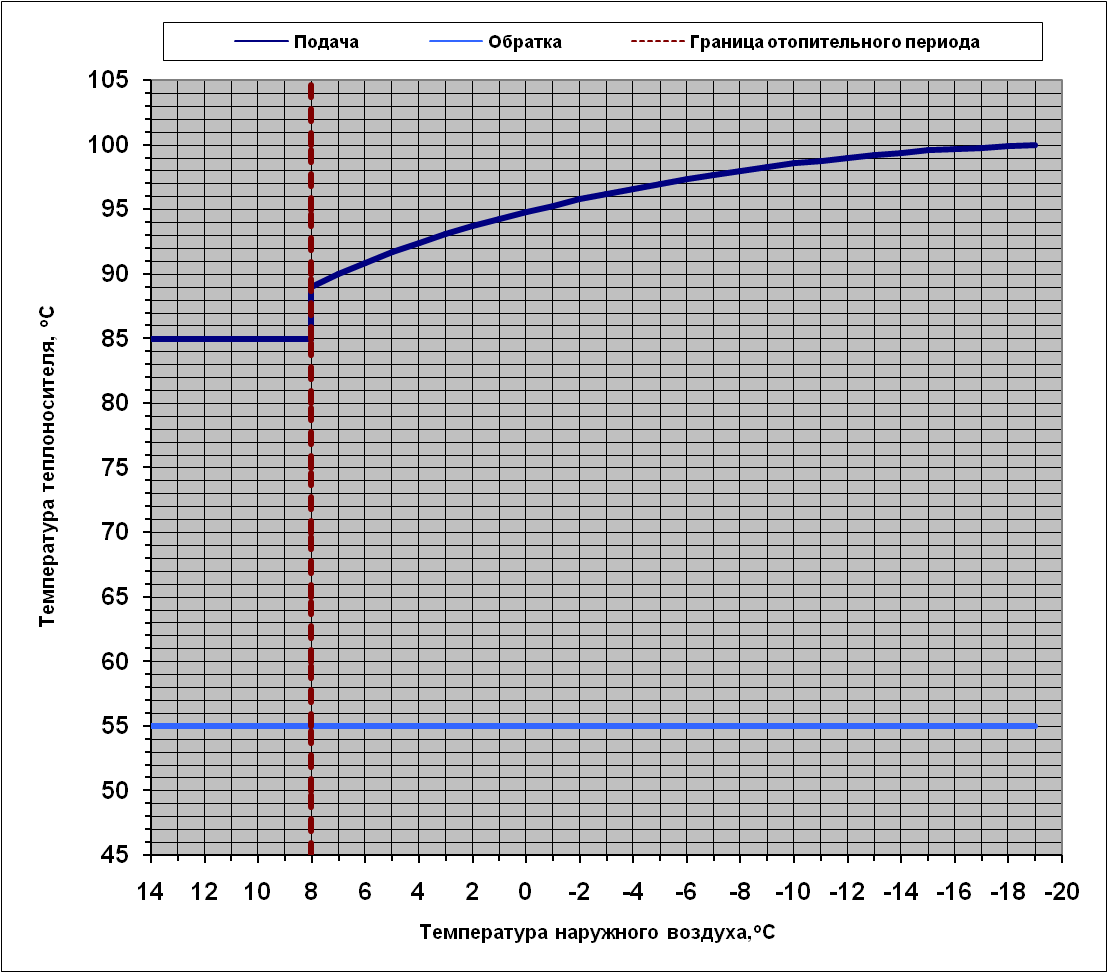 Температура наружного                       воздуха,оСТемпература теплоносителя                         в трубопроводе,оСТемпература теплоносителя                         в трубопроводе,оСТемпература наружного                       воздуха,оСподающемобратном1485551385551285551185551085559855588555889,055790,055690,955591,755492,455393,155293,755194,355094,855-195,355-295,855-396,255-496,655-597,055-697,455-797,755-898,055-998,355-1098,655-1198,855-1299,055-1399,255-1499,455-1599,655-1699,755-1799,855-1899,955-1910055№ п/пНаименование показателяКоличество 1Проводимость1-50 мкс/см2Жесткость5-20 мг-экв/л3Щелочность0,1-0,5 мг-экв/л4Кислород< 20 мкг/л5Водородные показателирН - > 9,0 но не < 76Взвешенные вещества отсутств.7Фосфаты5-15 мг/л8Железо< 0,03 мг/лПриложение № 6 к гос. контракту теплоснабжения № __ от                 "____" ________________ 202___ г.Приложение № 6 к гос. контракту теплоснабжения № __ от                 "____" ________________ 202___ г.Приложение № 6 к гос. контракту теплоснабжения № __ от                 "____" ________________ 202___ г.Директор Филиала "КВЭП" Директор Филиала "КВЭП" Директор Филиала "КВЭП" АО "РАМО-М"АО "РАМО-М"________________ В.А. Благодер________________ В.А. Благодер________________ В.А. Благодер________________ В.А. Благодер_________________ _________________ _________________ _________________ м.п.м.п.АКТ № _____АКТ № _____АКТ № _____АКТ № _____АКТ № _____АКТ № _____АКТ № _____АКТ № _____АКТ № _____АКТ № _____АКТ № _____АКТ № _____первичного учета тепловой энергиипервичного учета тепловой энергиипервичного учета тепловой энергиипервичного учета тепловой энергиипервичного учета тепловой энергиипервичного учета тепловой энергиипервичного учета тепловой энергиипервичного учета тепловой энергиипервичного учета тепловой энергиипервичного учета тепловой энергиипервичного учета тепловой энергиипервичного учета тепловой энергииНастоящий акт составлен о том, что на основании государственного контракта теплоснабжения № ____- от "___"_____202___ г. Настоящий акт составлен о том, что на основании государственного контракта теплоснабжения № ____- от "___"_____202___ г. Настоящий акт составлен о том, что на основании государственного контракта теплоснабжения № ____- от "___"_____202___ г. Настоящий акт составлен о том, что на основании государственного контракта теплоснабжения № ____- от "___"_____202___ г. Настоящий акт составлен о том, что на основании государственного контракта теплоснабжения № ____- от "___"_____202___ г. Настоящий акт составлен о том, что на основании государственного контракта теплоснабжения № ____- от "___"_____202___ г. Настоящий акт составлен о том, что на основании государственного контракта теплоснабжения № ____- от "___"_____202___ г. Настоящий акт составлен о том, что на основании государственного контракта теплоснабжения № ____- от "___"_____202___ г. Настоящий акт составлен о том, что на основании государственного контракта теплоснабжения № ____- от "___"_____202___ г. Настоящий акт составлен о том, что на основании государственного контракта теплоснабжения № ____- от "___"_____202___ г. Настоящий акт составлен о том, что на основании государственного контракта теплоснабжения № ____- от "___"_____202___ г. Настоящий акт составлен о том, что на основании государственного контракта теплоснабжения № ____- от "___"_____202___ г. Филиал "КВЭП" АО "РАМО-М" (Теплоснабжающая организация) отпустил, а ______________________(Потребитель)Филиал "КВЭП" АО "РАМО-М" (Теплоснабжающая организация) отпустил, а ______________________(Потребитель)Филиал "КВЭП" АО "РАМО-М" (Теплоснабжающая организация) отпустил, а ______________________(Потребитель)Филиал "КВЭП" АО "РАМО-М" (Теплоснабжающая организация) отпустил, а ______________________(Потребитель)Филиал "КВЭП" АО "РАМО-М" (Теплоснабжающая организация) отпустил, а ______________________(Потребитель)Филиал "КВЭП" АО "РАМО-М" (Теплоснабжающая организация) отпустил, а ______________________(Потребитель)Филиал "КВЭП" АО "РАМО-М" (Теплоснабжающая организация) отпустил, а ______________________(Потребитель)Филиал "КВЭП" АО "РАМО-М" (Теплоснабжающая организация) отпустил, а ______________________(Потребитель)Филиал "КВЭП" АО "РАМО-М" (Теплоснабжающая организация) отпустил, а ______________________(Потребитель)Филиал "КВЭП" АО "РАМО-М" (Теплоснабжающая организация) отпустил, а ______________________(Потребитель)Филиал "КВЭП" АО "РАМО-М" (Теплоснабжающая организация) отпустил, а ______________________(Потребитель)Филиал "КВЭП" АО "РАМО-М" (Теплоснабжающая организация) отпустил, а ______________________(Потребитель)принял тепловую энергию в следующем объеме:принял тепловую энергию в следующем объеме:принял тепловую энергию в следующем объеме:принял тепловую энергию в следующем объеме:принял тепловую энергию в следующем объеме:принял тепловую энергию в следующем объеме:принял тепловую энергию в следующем объеме:принял тепловую энергию в следующем объеме:принял тепловую энергию в следующем объеме:принял тепловую энергию в следующем объеме:принял тепловую энергию в следующем объеме:принял тепловую энергию в следующем объеме:Тип и номер вычислителяТекущие показания на _________Текущие показания на _________Текущие показания на _________Предыдущие показания на _______Предыдущие показания на _______Предыдущие показания на _______РасходРасходРасходПотери           в сетях,     ГкалПримечаниеТип и номер вычислителяПодающий трубопровод,            м3Обратный трубопровод,            м3Теплопотреб- ление, ГкалПодающий трубопровод,            м3Обратный трубопровод,            м3Теплопотреб- ление, ГкалПодающий трубопровод,            м3Обратный трубопровод,            м3Теплопотреб- ление, ГкалПотери           в сетях,     ГкалПримечаниеРасход сетевой воды на заполнение и подпитку систем отопления:Расход сетевой воды на заполнение и подпитку систем отопления:Расход сетевой воды на заполнение и подпитку систем отопления:Расход сетевой воды на заполнение и подпитку систем отопления:V1=Расход сетевой воды на заполнение и подпитку систем отопления:Расход сетевой воды на заполнение и подпитку систем отопления:Расход сетевой воды на заполнение и подпитку систем отопления:Расход сетевой воды на заполнение и подпитку систем отопления:V2=Итого за периодИтого за период_______   ГкалТеплоснабжающая организация:Теплоснабжающая организация:Теплоснабжающая организация:Теплоснабжающая организация:Потребитель:Потребитель:Потребитель:____________________ /________________ /____________________ /________________ /____________________ /________________ /____________________ /________________ /____________________   /_________________/____________________   /_________________/____________________   /_________________/____________________   /_________________/                                                   расшифровка подписи                                                   расшифровка подписи                                                   расшифровка подписи                                                   расшифровка подписи                                                   расшифровка подписи                                                   расшифровка подписи                                                   расшифровка подписи                                                   расшифровка подписиМ.П.М.П.М.П.М.П."____"_____________ "____"_____________ 